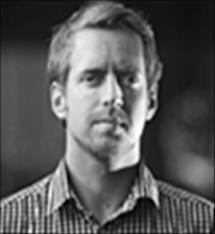 Hello,I’m Martynas, 25 years old English-Lithuanian and Lithuanian-English translator  from Lithuania, I work good and fast, just finished my college degree. Hope to get job offers from you soon,Martynas.